И помните, всего лишь изменяя свое потребление, – 
мы вместе изменяем мир!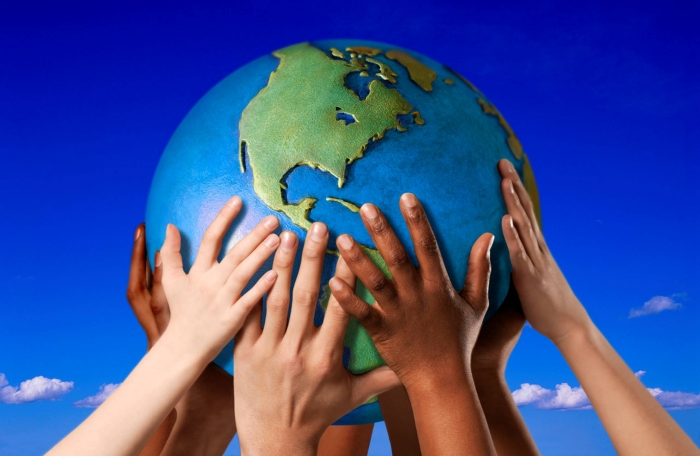 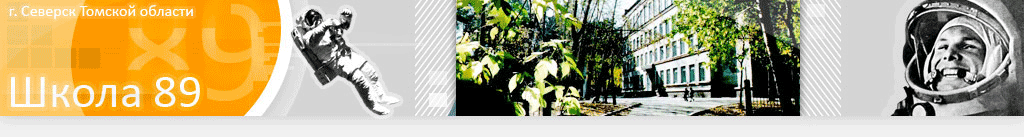 ФГБОУ ВО «Томский государственный архитектурно-строительный университет» (ТГАСУ)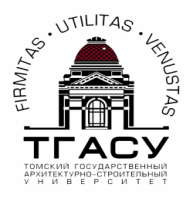 МБОУ «Средняя общеобразовательная школа № 89»ЗАТО СеверскIV Региональная научно-
практическая конференция
«Энергосберегающие ресурсы и технологии глазами современных школьников»ПРОГРАММА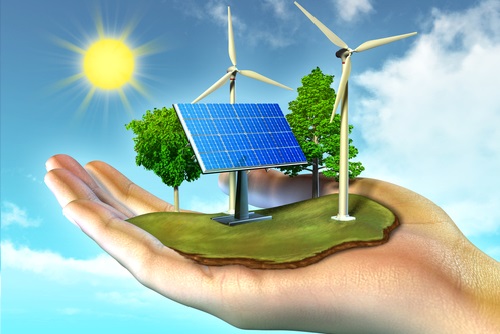 14 декабря 2017 годаг.СеверскIV Региональная научно-практическая конференция
«Энергосберегающие ресурсы и технологии глазами современных школьников»14 декабря 2017 года14.30   Открытие конференции14.30 - 14.40   Приветствие участников конференции                     Кальмаева Елена Николаевна, директор МБОУ «СОШ №89»                     Немова Татьяна Николаевна, доктор технических наук, профессор ТГАСУ14.40 – 15.40   Работа секций15.40 – 16.00   Подведение итогов. Определение лучших докладов.IV Региональная научно-практическая конференция
«Энергосберегающие ресурсы и технологии глазами современных школьников»14 декабря 2017 года14.30   Открытие конференции14.30 - 14.40   Приветствие участников конференции                     Кальмаева Елена Николаевна, директор МБОУ «СОШ №89»                     Немова Татьяна Николаевна, доктор технических наук, профессор ТГАСУ14.40 – 15.40   Работа секций15.40 – 16.00   Подведение итогов. Определение лучших докладов.Секция №1Эксперты: Немова Татьяна Николаевна, доктор технических наук, профессор ТГАСУДемина Евгения Викторовна, старший методист МКУ «РЦО»Куратор и модератор:Толмачева Светлана Анатольевна, учитель физики МБОУ «СОШ №89»Нанотехнологии в современной энергетике и в энергетике будущегоГолова Диана, Томаш Екатерина, ученицы 9 класса МБОУ «СОШ №89»Энергосбережение – забота каждогоГладкий Тимофей, Климов Тимофей, ученики 7 класса МБОУ «СОШ №198»Ветряная энергияКузнецов Алексей, ученик 8 класса МБОУ «СОШ №89»Альтернативные виды топливаДидан Виктория, Спасибенко Арина, ученицы 9 класса МБОУ «СОШ №89»ГидросепарацияВиноградов Максим, ученик 8 класса МБОУ «СОШ №89»Альтернативные источники энергоснабжения школыНиколаев Никита, Мурашкин Олег, ученики 7 класса МБОУ «СОШ №78»Секция №2Эксперты: Козлобродов Александр Николаевич, доктор физико-математических наук, профессор ТГАСУТрофимов Константин Дмитриевич, доктор технических наук, профессор ТГАСУКальмаева Елена Николаевна, директор МБОУ «СОШ №89»Куратор и модератор:Королькова Яна Вадимовна, учитель географии МБОУ «СОШ №89»Энергосбережение в бытуРудакова Арина, ученица 10 класса МБОУ «СОШ №88»Энергия ветраПигорев Данил, Коломин Владислав, ученики 11 класса МБОУ «СОШ №89»Простая экономияКлюшин Егор, ученик 10 класса МБОУ «СОШ №89»Энергосбережение в школеКозлова Юлия, ученица 9 класса МБОУ «Северский лицей»Альтернативный взгляд на «зеленую экономику»Водянов Александр, Михайлова Ксения, ученики 10 класса МБОУ «СОШ №89»